              ПАМЯТКА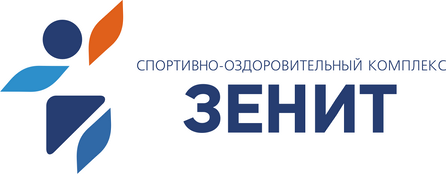  «О предоставлении дополнительных мер социальной поддержки детямвоеннослужащих в МАУ «СОК «Зенит» им. Юрия Морозова»В соответствии с распоряжением Губернатора Ямало-Ненецкого автономного округа от 11.10.2022 № 244-Р «О некоторых вопросах предоставления дополнительных мер социальной поддержки военнослужащим и членам их семей», распоряжением Администрации города Ноябрьска от 13.10.2022 № Р-560 «Об обеспечении предоставления дополнительных мер социальной поддержки военнослужащим и членам их семей в муниципальном образовании город Ноябрьск», постановлением Администрации города Ноябрьска от 10.11.2022 № П-2104 «Об утверждении порядка и условий предоставления дополнительных мер социальной поддержки военнослужащим и членам их семей муниципальными учреждениями сферы физической культуры и спорта муниципального образования город Ноябрьск»предоставление дополнительных мер социальной поддержки осуществляется гражданам                    и членам их семей из числа категорий: граждан Российской Федерации, призванных на военную службу по мобилизации                 в Вооруженные силы Российской Федерации;граждан, заключивших в добровольном порядке контракт о прохождении военной службы для участия в специальной военной операции, являющихся гражданами Российской Федерации, иностранными гражданами;военнослужащих и сотрудников федеральных органов исполнительной власти                                 и федеральных государственных органов, в которых федеральным законом предусмотрена военная служба, сотрудников органов внутренних дел Российской Федерации, принимающих участие в специальной военной операции; граждан, изъявивших добровольное желание принять участие в специальной военной операции в составе отрядов «БАРС», являющихся гражданами Российской Федерации, иностранными гражданами; при совместном упоминании граждане, указанные в настоящем подпункте, именуются военнослужащимичленов семей (детей) военнослужащих, в случае гибели (смерти) военнослужащего в ходе специальной военной операции.при обращении граждан, необходимо при себе иметь следующий пакет документов:заявление установленного образца;  копия паспорта или копия иных документов, удостоверяющих личность законного представителя ребенка;копия СНИЛС ребенка, свидетельства о рождении ребенка (копия паспорта ребенка достигшего возраста 14 лет);документ, подтверждающий статус военнослужащего родителя с социальной защиты населения;справка образовательного учреждения, подтверждающая факт прохождения обучения по очной форме обучения и наличие у данного образовательного учреждения государственной аккредитации (для совершеннолетних детей, не достигших возраста 23 лет, осваивающих по очной форме обучения образовательные программы среднего профессионального образования и высшего образования в образовательных организациях, имеющих государственную аккредитацию).